Ankieta badająca zapotrzebowanie  na środki REZERWY Krajowego  Funduszu Szkoleniowego  (KFS) w 2020 rokuPowiatowy Urząd Pracy w Środzie Wielkopolskiej zaprasza pracodawców do współpracy w zakresie planowania wysokości środków rezerwy KFS na 2020 rok działających na terenie Środy Wielkopolskiej i powiatu średzkiego. W celu oszacowania zapotrzebowania na środki rezerwy KFS prosimy o wypełnienie poniższej ankiety. Ankieta ma charakter badawczy i nie stanowi zobowiązania dla żadnej ze stron.Dane pracodawcy:Nazwa pracodawcy:………………………………………………………………………………………………………………………………………………………………………………………………………………………………………………Adres siedziby pracodawcy:……………………………………………………………………………………………………………………………………………………………………………………………………………………………………………..Miejsce prowadzenia działalności:……………………………………………………………………………………………………………………..……………………………………………………………………………………………………………………..PKD:……………………………… Wielkość pracodawcy…………………………………………………Dane osoby upoważnionej do kontaktu:        Imię i nazwisko …………………………………………… Telefon ………………………………………        Adres e-mail:……………………………………………………………………………...............................Priorytety wydatkowanie środków rezerwy KFS 2020 ustalone przez Radę Rynku Pracy.     (zaznaczyć odpowiedni priorytet)wsparcie kształcenia ustawicznego osób z orzeczonym stopniem niepełnosprawności;wsparcie w nabywaniu kompetencji cyfrowych;wsparcie kształcenia ustawicznego pracowników Centrów Integracji Społecznej, Klubów Integracji Społecznej oraz Warsztatów Terapii Zajęciowej;wsparcie kształcenia ustawicznego osób, które mogą udokumentować wykonywanie przez co najmniej 15 lat prac w szczególnych warunkach lub o szczególnym charakterze, a którym nie przysługuje prawo do emerytury pomostowej;wsparcie kształcenia ustawicznego osób zatrudnionych u pracodawców, którzy  w latach 2017-2019 nie korzystali ze środków Krajowego Funduszu Szkoleniowego.Planowane formy podnoszenia kwalifikacji:Wypełnioną ankietę należy złożyć w siedzibie PUP w Środzie Wlkp., ul. Kosynierów 46, pokój nr 3 lub przesłać na adres e-mail: e.strugarek@srodawielkopolska.praca.gov.pl                     w terminie do 28.01.2020 roku w tytule wiadomości prosimy wpisać: „Zapotrzebowanie                  na środki rezerwy KFS 2020”. Szczegółowe informacje można uzyskać pod numerem telefonu 61/ 285-80-32 wew. 37                                                                      ………………………………….                                                                                                                                                                              data i podpis pracodawcy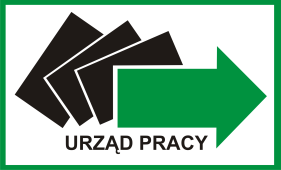            Powiatowy  Urząd  Pracy w Środzie Wielkopolskiej                             www.srodawielkopolska.praca.gov.pl   63-000 Środa Wlkp. ul. Kosynierów 46 tel. 61/ 28 580 32,  fax 61/ 285 80 32Lp.Nazwa działaniaKwotazapotrzebowaniaIlość osób1.Określenie potrzeb pracodawcy w zakresie kształcenia ustawicznego 
w związku z ubieganiem się o sfinansowanie tego kształcenia ze środków KFS,2.Kursy realizowane z inicjatywy pracodawcy lub za jego zgodą,3.Studia podyplomowe, 4.Egzaminy umożliwiające uzyskanie dokumentów potwierdzających nabycie umiejętności, kwalifikacji lub uprawnień zawodowych,5.Badania lekarskie lub psychologiczne wymagane do podjęcia kształcenia lub pracy zawodowej po ukończonym kształceniu,6.Ubezpieczenie od następstw nieszczęśliwych wypadków w związku                  z podjętym kształceniem,RAZEMRAZEM